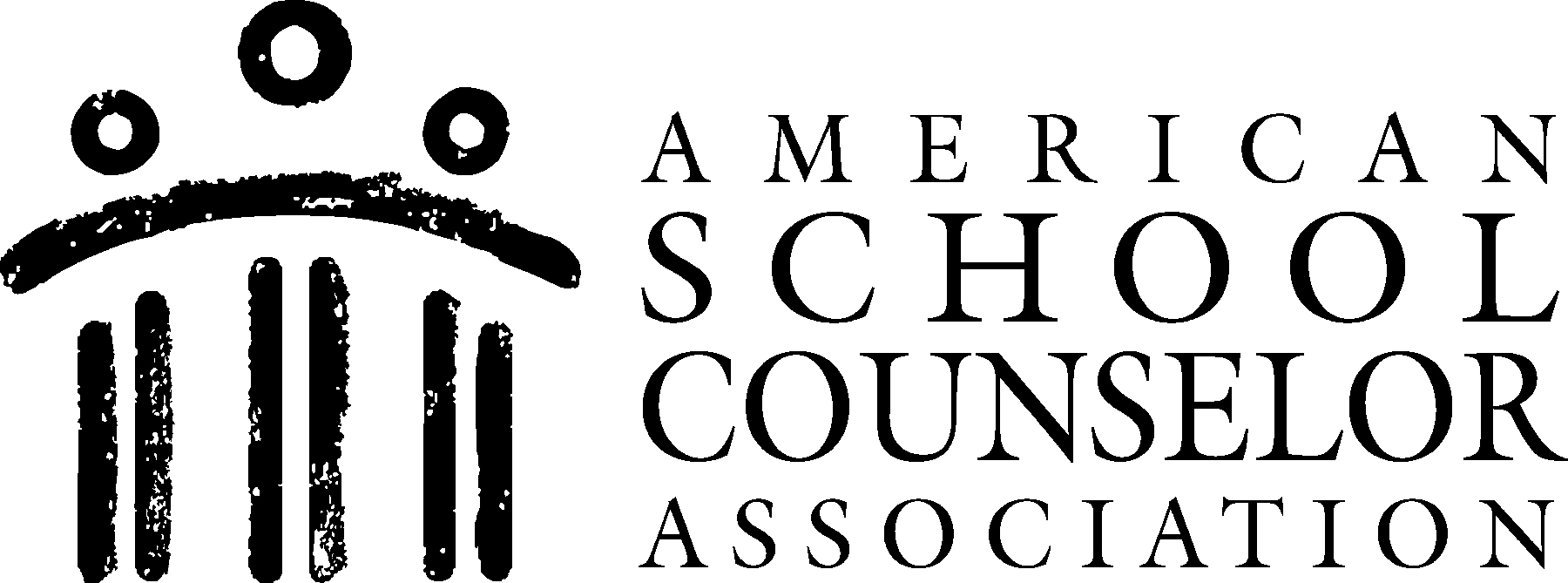 SMALL GROUP ACTION PLANSMALL GROUP ACTION PLANSMALL GROUP ACTION PLANSMALL GROUP ACTION PLANSMALL GROUP ACTION PLANSMALL GROUP ACTION PLANSMALL GROUP ACTION PLANSMALL GROUP ACTION PLANSchool NameSchool Name Budlong Elementary Budlong Elementary Budlong Elementary Budlong Elementary Budlong Elementary Budlong Elementary Budlong Elementary Budlong Elementary Budlong ElementaryGroup NameGroup Name Friendship Skills Friendship Skills Friendship Skills Friendship Skills Friendship Skills Friendship Skills Friendship Skills Friendship Skills Friendship SkillsGoalGoal To build healthy friendship/social skills and attitudes through group interaction To build healthy friendship/social skills and attitudes through group interaction To build healthy friendship/social skills and attitudes through group interaction To build healthy friendship/social skills and attitudes through group interaction To build healthy friendship/social skills and attitudes through group interaction To build healthy friendship/social skills and attitudes through group interaction To build healthy friendship/social skills and attitudes through group interaction To build healthy friendship/social skills and attitudes through group interaction To build healthy friendship/social skills and attitudes through group interactionTarget GroupTarget Group Grade levels K – 2; Ages 5 – 7 Grade levels K – 2; Ages 5 – 7 Grade levels K – 2; Ages 5 – 7 Grade levels K – 2; Ages 5 – 7 Grade levels K – 2; Ages 5 – 7 Grade levels K – 2; Ages 5 – 7 Grade levels K – 2; Ages 5 – 7 Grade levels K – 2; Ages 5 – 7 Grade levels K – 2; Ages 5 – 7Data to Identify Students            Data to Identify Students            Data to Identify Students            Assessments & recommendations from teachersAssessments & recommendations from teachersAssessments & recommendations from teachersAssessments & recommendations from teachersAssessments & recommendations from teachersAssessments & recommendations from teachersAssessments & recommendations from teachersAssessments & recommendations from teachersSchool Counselor(s)ASCA Domain, Standard and Student CompetencyASCA Domain, Standard and Student CompetencyASCA Domain, Standard and Student CompetencyASCA Domain, Standard and Student CompetencyOutline of Group Sessions to be DeliveredResources NeededProcess Data (Projected number of students affected)Perception Data (Type of surveys to be used)Outcome Data (Achievement, attendance and/or behavior data to be collected)Project Start/Project EndLiza ReedCounseling InternPersona/Social DevelopmentPS:A1 – Acquire Self-KnowledgePS:A1.6 Distinguish between appropriate and inappropriate behaviorPS:A1.9 Demonstrate cooperative behavior in groupsPS:A1.10 Identify personal strengths and assetsPS:A2 – Acquire Interpersonal SkillsPS:A2.6 Use effective communications skillsPS:A2.7 Know that communication involves speaking, listening and nonverbal behaviorPS:A2.8 Learn how to make and keep friendsPS:B1 – Self-Knowledge ApplicationPS:B1.2 Understand consequences of decisions and choicesPS:B1.3 Identify alternative solutions to a problemPersona/Social DevelopmentPS:A1 – Acquire Self-KnowledgePS:A1.6 Distinguish between appropriate and inappropriate behaviorPS:A1.9 Demonstrate cooperative behavior in groupsPS:A1.10 Identify personal strengths and assetsPS:A2 – Acquire Interpersonal SkillsPS:A2.6 Use effective communications skillsPS:A2.7 Know that communication involves speaking, listening and nonverbal behaviorPS:A2.8 Learn how to make and keep friendsPS:B1 – Self-Knowledge ApplicationPS:B1.2 Understand consequences of decisions and choicesPS:B1.3 Identify alternative solutions to a problemPersona/Social DevelopmentPS:A1 – Acquire Self-KnowledgePS:A1.6 Distinguish between appropriate and inappropriate behaviorPS:A1.9 Demonstrate cooperative behavior in groupsPS:A1.10 Identify personal strengths and assetsPS:A2 – Acquire Interpersonal SkillsPS:A2.6 Use effective communications skillsPS:A2.7 Know that communication involves speaking, listening and nonverbal behaviorPS:A2.8 Learn how to make and keep friendsPS:B1 – Self-Knowledge ApplicationPS:B1.2 Understand consequences of decisions and choicesPS:B1.3 Identify alternative solutions to a problemPersona/Social DevelopmentPS:A1 – Acquire Self-KnowledgePS:A1.6 Distinguish between appropriate and inappropriate behaviorPS:A1.9 Demonstrate cooperative behavior in groupsPS:A1.10 Identify personal strengths and assetsPS:A2 – Acquire Interpersonal SkillsPS:A2.6 Use effective communications skillsPS:A2.7 Know that communication involves speaking, listening and nonverbal behaviorPS:A2.8 Learn how to make and keep friendsPS:B1 – Self-Knowledge ApplicationPS:B1.2 Understand consequences of decisions and choicesPS:B1.3 Identify alternative solutions to a problemSession 1: Group Rules & Friendly BehaviorsSession 2: Talking & Listening SkillsSession 3: Cause & Effect in FriendshipsSession 4: Creating SolutionsConstruction paperMarkersLaminator (ideally)EyeglassesBunny ears (could make yourself with headband & construction paper)Picture cardsPuzzles and other gamesFeeling chartSolutions cards4 – 6 members per group12 – 18 students total in a one-month period, if 3 groups can meet per weekPre/post-assessment completed by teachers to identify student strengths & weaknesses in friendships and groupsPre -assessment completed by selected students to determine knowledge of friendship skillsPost-assessment completed by student group members to determine acquired knowledge & skills100% of group members will be able to name 3 friendly behaviors needed to get along in groups75% of group members will be able to identify 1 listening skill75% of group members will be able to identify 2 ways their behaviors could affect their friends75% of group members will be able to name 2 solutions to conflictsTeacher assessment will show a 50% improvement in friendly behaviors among group participants 10/14/2013 – 11/8/2013